定价依据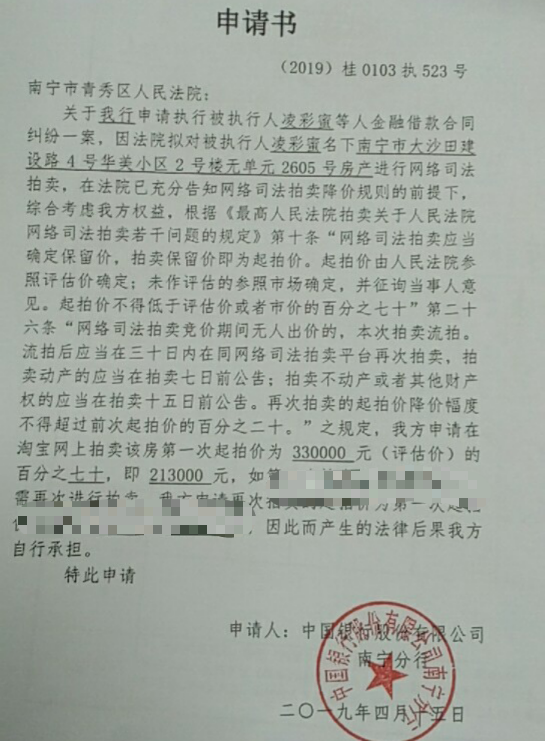 